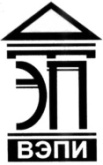 Автономная некоммерческая образовательная организациявысшего образования«Воронежский экономико-правовой институт»(АНОО ВО «ВЭПИ»)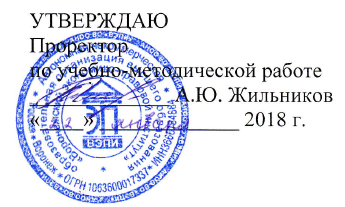 УТВЕРЖДАЮПроректор по учебно-методической работе_____________ А.Ю. Жильников«____» _____________ 2018 г. МЕТОДИЧЕСКИЕ РЕКОМЕНДАЦИИ ПО ВЫПОЛНЕНИЮ ВЫПУСКНЫХ КВАЛИФИКАЦИОННЫХ РАБОТ	37.03.01 Психология	(код и наименование направления подготовки)Направленность (профиль) 	Психология		(наименование направленности (профиля))Квалификация выпускника 	Бакалавр		(наименование квалификации)Форма обучения 	Очная, заочная		(очная, очно-заочная, заочная)Рекомендованы к использованию Филиалами АНОО ВО «ВЭПИ»Воронеж 
2018Методические рекомендации по выполнению выпускных квалификационных работ рассмотрены и одобрены на заседании кафедры психологии.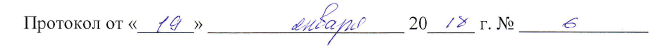 Протокол заседания от «_____» __________________ 20 ___ г. № 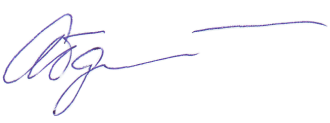 Заведующий кафедрой 	Л.В. АбдалинаРазработчики: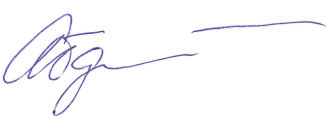 Профессор 	Л.В. Абдалина1. РУКОВОДСТВО И ОРГАНИЗАЦИЯ ПОДГОТОВКИ ВЫПУСКНЫХ КВАЛИФИКАЦИОННЫХ РАБОТ БАКАЛАВРОВВыпускная квалификационная работа (ВКР) – представляет собой научное теоретическое и экспериментальное исследование одной из актуальных проблем в области психологии, в которой выпускник должен показать уровень владения необходимыми теоретическими знаниями и практическими навыками, позволяющими ему самостоятельно решать профессиональные задачи.Выпускная квалификационная работа является самостоятельным творческим исследованием по дисциплинам психологического цикла и направлена на улучшение психологической, педагогической и методической подготовки обучающегося к деятельности практического психолога.Обучающийся совместно с руководителем в месячный срок с момента закрепления темы ВКР составляет задание на ВКР с указанием очередности и сроков выполнения отдельных ее глав, которое утверждается заведующим выпускающей кафедры и на основании которого деканатом издается приказ об утверждении темы выпускной квалификационной работы. Руководителями выпускных квалификационных работ назначаются специалисты из числа педагогических работников вуза, а также лиц, привлекаемых Институтом для реализации образовательных программ на иных условиях, в том числе высококвалифицированные специалисты-практики.Руководитель выпускной квалификационной работы:1. Оказывает выпускнику консультативную помощь в выборе темы и составлении плана работы.2. Ориентирует его при постановке цели работы и выборе основного содержания поставленных вопросов.3. Направляет выпускника при выборе принципа построения схемы изложения материала по главам и параграфам.4. Рекомендует специальную литературу по исследуемой проблеме.5. Проводит индивидуальные консультации в процессе выполнения работы.6. Контролирует ход и своевременность представления выполненной работы на кафедру.7. Просматривает и оценивает выполненную работу, дает письменный отзыв по ее завершении.В ходе выполнения ВКР выпускник обязан:1. Систематически отчитываться перед руководителем о ходе подготовки и выполнении работы.2. Анализировать и обобщать результаты собственного  самостоятельного исследования, формулировать выводы и рекомендации, представляющие практическую ценность.3. Представить на кафедру выпускную квалификационную работу (по окончании ее выполнения и оформления) с отзывом руководителя не позднее чем за 10 дней до защиты для получения права допуска к защите.4. Изложить и аргументировать свои позиции при выполнении работы в процессе ее защиты в ГЭК.Тексты ВКР, за исключением текстов ВКР, содержащих сведения, составляющие государственную тайну, размещаются организацией в электронно-информационной образовательной среде (ЭИОС) Института и проверяются на объём заимствования. Порядок размещения текстов выпускных квалификационных работ в ЭИОС, проверки на объём заимствования (не менее 60%  уникальности текста). Порядок размещения текстов выпускных квалификационных работ в ЭИОС, проверки на объём заимствования, в том числе содержательного, выявления неправомочных заимствований устанавливается организацией.При необходимости руководитель назначает выпускнику и организует проведение процедуры предварительной защиты, оказывает помощь в подготовке доклада.Обо всех нарушениях обучающимся графика выполнения ВКР, нежелании учитывать замечания и рекомендации руководитель сообщает заведующему кафедрой для принятия соответствующих решений. В случае если руководитель не считает возможным допустить обучающегося к защите, он сообщает об этом заведующему кафедрой в письменном виде, после чего вопрос о качестве ВКР и возможности защиты рассматривается на заседании кафедры с участием руководителя.Работу по контролю хода подготовки обучающимися выпускных квалификационных работ организуют деканат и выпускающие кафедры социально-правового факультета. Заведующий кафедрой устанавливает сроки периодического отчета обучающихся о ходе выполнения ВКР. В установленные сроки выпускник  отчитывается перед руководителем и  заведующим  кафедрой, которые фиксируют степень готовности ВКР и сообщают об этом  декану факультета. При отставании от установленных в задании на ВКР сроков подготовки (учебного графика) деканатом принимаются административные меры, вплоть до отчисления обучающегося из Института.За правильность выходных данных,  обоснованность расчетов, выводов и разработанных предложений ответственность несет обучающийся – автор выпускной квалификационной работы.Законченная выпускная квалификационная работа подписывается обучающимся и передается на подпись руководителю, после чего переплетается (включая задание на ВКР) и вместе с отзывом руководителя передается заведующему выпускающей кафедры. Заведующий кафедрой после ознакомления с работой и отзывом  руководителя  решает вопрос о допуске обучающегося к защите, делая об этом соответствующую запись на  титульном листе ВКР. В случае если заведующий кафедрой не считает  возможным допустить обучающегося к защите, этот вопрос рассматривается  на  заседании кафедры с участием руководителя.  Протокол заседания  кафедры представляется через деканат на утверждение  ректору  института.Декан факультета (или по его поручению заведующий кафедрой) направляет выпускную квалификационную работу вместе с отзывом руководителя в экзаменационную комиссию для защиты. В комиссию могут быть также представлены материалы, характеризующие научную и практическую ценность выполненной квалификационной работы – опубликованные статьи, акты о внедрении результатов, авторские свидетельства и т.д.Защита ВКР носит открытый характер. Руководитель имеет право в ходе защиты ВКР в экзаменационной комиссии выступить со своим отзывом о работе выпускника. При отсутствии руководителя на заседании ГЭК председательствующий зачитывает его письменное заключение (отзыв) о выполненной ВКР.ВЫБОР ТЕМЫ ВЫПУСКНОЙ КВАЛИФИКАЦИОННОЙ РАБОТЫ Темы ВКР по образовательным программам высшего образования – программам бакалавриата определяются выпускающими кафедрами,  утверждаются Советом факультета и должны соответствовать требованиям Федерального государственного образовательного стандарта высшего образования по направлению подготовки 37.03.01 Психология. Обучающимся предоставляется право выбора темы из утвержденного кафедрой перечня тем ВКР. Обучающийся также может предложить свою тему ВКР, обосновав при этом необходимость и целесообразность ее разработки с научной и практической точек зрения.Тематика выпускных квалификационных работ должна быть актуальной, соответствовать современному состоянию психологической науки и отвечать по своему содержанию задачам подготовки специалиста с высшим образованием.Выбранная тема согласуется с руководителем и по личному заявлению  обучающегося (Приложение № 1) и представлению декана закрепляется за ним приказом по Институту. После выхода приказа никакое изменение темы ВКР (принципиальное или стилистическое) не допускается. В исключительных случаях корректировка или замена темы может быть проведена только дополнительным приказом ректора по представлению декана факультета.3. ТРЕБОВАНИЯ К СТРУКТУРЕ И СОДЕРЖАНИЮ ВКРВыпускная квалификационная работа содержит следующие обязательные элементы: титульный лист; задание на выпускную квалификационную работу; оглавление; введение; основную часть, включающую тематические разделы и подразделы; заключение; перечень сокращений и условных обозначений (при наличии); библиографический список. При необходимости в структуру ВКР включаются приложения. Титульный лист оформляется в соответствии с образцом, установленным Институтом (Приложение № 2), и содержит следующие сведения: полное и сокращенное наименование образовательной организации; наименование факультета; наименование выпускающей кафедры; наименование направления подготовки; вид работы; тема выпускной квалификационной работы; сведения об обучающемся (курс, форма обучения, имя, отчество, фамилия) и его личную подпись; сведения о руководителе (должность, ученая степень, ученое звание, фамилия и инициалы) и его личную подпись; сведения о заведующем выпускающей кафедры (должность, ученая степень, ученое звание, фамилия и инициалы) и его личную подпись;место (город) и год выполнения работы.Задание на ВКР заполняется согласно макету, утвержденному Институтом (Приложение № 3),  и содержит перечень этапов выполнения ВКР с указанием сроков выполнения.  Лист задания на ВКР подписывается обучающимся и руководителем ВКР.Оглавление (Приложение № 4) содержит перечень основных разделов (глав), подразделов (параграфов) ВКР с указанием номеров страниц, на которых размещается начало разделов (подразделов, параграфов). Оглавление должно включать все заголовки, имеющиеся в работе, в том числе библиографический список и приложения. В оглавлении применяется цифровая система нумерации, в соответствии с которой номера глав состоят из одной цифры (1.; 2. и т.д.), номера составных частей – из двух цифр (1.1.; 1.2. и т.д.), третья ступень деления – из трех цифр (1.1.1.; 1.1.2. и т.д.). Знак параграфа не ставится. Автоматическое формирование оглавления с использованием заголовков предпочтительно.Во введении к ВКР необходимо раскрыть  роль и  место  исследуемой проблемы, обосновать выбор темы, определить её актуальности, научную новизну и практическую значимость; сформулировать цель и конкретные задачи ВКР,  определить границы исследования (формулирование объекта и предмета исследования, определение хронологических и/или географических рамок).  Здесь же следует кратко описать общие  направления  решения  исследуемой проблемы, основные гипотезы, теоретическую (теоретико-методологическую) базу и выбранные методы исследования, а также указать, на примере какого объекта будет решаться  поставленные  в  работе задачи. Введение может содержать краткие сведения о практической апробации ВКР: материалы конференций, публикации по теме, акты внедрения и т.п. (при наличии). Объем введения – 3–5 страниц. Структура введенияОсновная часть (Приложение № 5) раскрывает содержание ВКР. В основной части излагается теоретический материал по теме, приводится анализ информационных источников, решаются задачи, сформулированные во введении, приводится описание собственного исследования, если его проведение предусматривалось целями и задачами ВКР. Основная часть включает в себя теоретическую и практическую части. В теоретической части раскрываются и анализируются общие теоретические положения по теме исследования, дается подробное изложение методики исследования. В практической части излагается конкретный материал, проверяющий выдвинутые положения, гипотезы, приводятся материалы по выбору решений: методики исследований, результаты исследований и т. д., а также обобщаются полученные результаты. Так же в данной части необходимо рассмотреть краткую историю развития предприятия и основные направления ее деятельности, характеристику персонала предприятия, обеспечение безопасности и условий труда, соответствующих государственным нормативным требованиям охраны труда, охраны здоровья.Дополнительные материалы и материалы большого объема (методика исследования, инструментарий, иллюстрации, таблицы и т. п.) рекомендуется выносить в приложения. Содержание глав основной части должно полностью раскрывать тему ВКР и точно соответствовать ей. Основная часть должна состоять из двух глав. Разделы и подразделы основной части, как правило, соразмерны по объему (не менее 7 страниц). В конце каждого раздела (главы) основной части приводятся краткие выводы по теме исследования.Заключение ВКР представляет собой тезисное подведение итогов. Количество основных положений заключения по ВКР соответствует количеству задач, определенных обучающимся для подтверждения предложенной гипотезы исследования. В заключении отмечаются основные результаты работы с указанием научной новизны, теоретической значимости и практической ценности проведенного исследования, формулируются выводы, предложения и рекомендации по использованию результатов работы. Также в заключении следует указать пути и цели дальнейшей исследовательской работы по выбранной тематике или обосновать нецелесообразность ее продолжения. Объем заключения – 2-3 страницы.Перечень сокращений и условных обозначений (при наличии) формируется в алфавитном порядке. При использовании англоязычных сокращений после их раскрытия в скобках дается русскоязычная трактовка. Библиографический список содержит перечень литературных источников, правовых актов, источников статистических данных и иных опубликованных документов и материалов, использованных при написании ВКР, перечень Интернет-ресурсов. Библиографический список должен содержать не менее 50 наименований и оформляться в соответствии с  «Правилами оформления библиографического списка и библиографических ссылок» (утв. приказом ректора АНОО ВО «ВЭПИ» от 07.02.2018 № 17–У) и действующими стандартами (ГОСТ).Приложения содержат справочные и аналитические материалы (рисунки, схемы, таблицы, математические расчеты, документы, программы, рекомендации и прочее), которые по тем или иным причинам (например, из-за большого объема) не целесообразно приводить в основной части выпускной квалификационной работы. В тексте выпускной квалификационной работы делается сноска на соответствующее приложение. При этом в тексте ВКР должны быть ссылки на все приложения. ВКР оформляется на русском языке. Допускается оформление ВКР (полное или частичное) на иностранном языке (английском, немецком и французском) в виде дополнительного приложения.4. ТРЕБОВАНИЯ К ОБЪЕМУ И ОФОРМЛЕНИЮВЫПУСКНОЙ КВАЛИФИКАЦИОННОЙ РАБОТЫВыпускная квалификационная работа должна быть аккуратно оформлена. Текст ВКР печатается в редакторе MS Word на листах формата А4 (210 х 297 мм) книжной ориентации, шрифт Times New Roman, кегль – 14, межстрочный интервал – 1,5, абзацный отступ – 1,25 см, текст выравнивается по ширине, поля документа: верхнее и нижнее –20 мм, левое – 30 мм, правое – 10 мм. Страницы ВКР нумеруются сплошной нумерацией в автоматическом режиме. Титульный лист включается в общую нумерацию, но номер страницы на титульном листе не ставится. Номер страницы располагают сверху по центру листа (только цифрами, без дополнительных символов). Объем выпускной квалификационной работы бакалавра –  не менее 60 страниц (без списка литературы и приложений).Основной текст ВКР следует разбивать на подразделы для удобства чтения. Структурирование ВКР на разделы и подразделы выполняется обучающимся самостоятельно. Заголовки разделов печатают прописными буквами жирным шрифтом, выравнивание по центру, без абзацного отступа, точка в конце не ставится (ВВЕДЕНИЕ). Заголовки основной части ВКР нумеруются арабскими цифрами (ГЛАВА 1. …). Между заголовком и последующим текстом (или названием подраздела) – строка отступа (полуторным интервалом). Перенос слова в названии разделов (подразделов) не допускается. Каждый раздел начинают с новой страницы. Для подразделов следует использовать многоуровневые заголовки. Название подраздела печатают жирным шрифтом, начиная с заглавной буквы, остальные – строчные. Выравнивание по центру, без абзацного отступа. Основной текст после заголовка следует через строку отступа. Если заголовок подраздела следует за текстом, между последней строкой текста и последующим заголовком – две строки отступа. Не рекомендуется помещать заголовок в конце страницы: если страница заполнена более чем на 75 % и после заголовка для основного текста остается не более двух строк, подраздел следует начинать с новой страницы. Ссылки на материалы, заимствованные у других авторов, являются обязательными: на источник цитаты, статистический материал или заимствование факта необходимо давать ссылку, это обеспечивает фактическую достоверность сведений, дает информацию об источнике. При отсутствии ссылок работа может быть не допущена к защите.Текст работы должен быть четким и кратким, не допускающим неоднозначных толкований. Не допускается произвольное сокращение слов, замена букв буквенными обозначениями и математическими знаками. Буквенные аббревиатуры при первом упоминании указываются в круглых скобках после полного наименования, в дальнейшем употребляются в тексте без расшифровки.Рисунки, чертежи, схемы, графики и фотографии в тексте ВКР должны быть выполнены в графическом редакторе или в другом специальном программном обеспечении. Выполнение рисунков в редакторе MS Word  не допускается. Иллюстративный материал должен быть понятным и информативным, все надписи должны быть хорошо читаемыми.Таблицы, рисунки, чертежи, схемы, графики и фотографии, используемые в ВКР, размещают непосредственно после их упоминания в тексте и отделяют от основного текста строкой отступа до и после. На каждый рисунок даются ссылки и необходимые пояснения, слово «рисунок» пишется сокращенно в тех случаях, когда рядом стоит цифра (например, «из рис. 3 следует…»), при отсутствии цифры слово «рисунок» пишется полностью (см. рисунок). То же для других элементов (Приложение № 5). Таблицы, рисунки, чертежи, схемы, графики и фотографии в тексте должны иметь сквозную нумерацию. Допускается сквозная нумерация в пределах одного раздела. Номер, подпись и пояснения к рисункам, схемам и таблицам должны быть выполнены на лицевой стороне листа (там же, где рисунок). Надпись «Таблица» выполняется справа над таблицей, через пробел указывается номер таблицы (например, Таблица 1.2),  наименование таблицы указывается на строку ниже, выравнивание по центру, точка в конце не ставится. Подписи под рисунками, чертежами, графиками, фотографиями выполняются по центру под чертежами, графиками, рисунками и фотографиями (Рис. 1.2. Наименование) (Приложение № 5).Заголовки граф и строк таблицы пишутся с прописной (заглавной) буквы в форме единственного числа, а подзаголовки граф – со строчной буквы, если они составляют одно предложение с заголовком, или с прописной (заглавной) буквы, если они имеют самостоятельное значение. В конце заголовков и подзаголовков таблиц точка не ставится. В случае разрыва таблицы на несколько страниц на следующей странице в верхнем левом углу пишется: «Продолжение табл. 1.1» или «Окончание табл. 1.1» без указания названия таблицы, в верхней строке таблицы на новой странице дублируется «шапка» с названиями или номерами столбцов (Приложение № 5). Формулы, используемые в тексте ВКР, оформляются при помощи встроенных или специальных редакторов формул тем же шрифтом, что и основной текст ВКР, и должны иметь сплошную нумерацию в пределах разделов, номер указывается в круглых скобках, выравнивается по правому краю. Формула является частью текста, выделяется соответствующими знаками препинания и выравнивается по центру. Все символы, используемые впервые, должны быть описаны непосредственно после формулы (Приложение № 5).При составлении перечней в зависимости от сложности следует выбирать маркированный или нумерованный список. Маркированный список оформляется в случае одноуровневого перечня, в качестве маркера ставится знак «–» (через меню «Маркеры» в редакторе MS Word), использование других маркеров не допускается. Нумерованный список применяется для многоуровневого перечня (через меню «Нумерация» в редакторе MS Word) и может оформляться двумя способами. Первый способ:Номер в списке отделяется точкой, после чего элемент списка (фраза, символьное обозначение и т.д.) пишется с заглавной буквы.В конце каждого элемента списка ставится точка.Второй способ оформления перечня:номер в списке отделяется скобкой,  после чего фраза (элемент перечня) пишется с маленькой буквы;элементы перечня отделяются друг от друга точкой с запятой «;», в конце последнего элемента ставится точка.Следует обращать внимание на то, чтобы начальные слова каждого элемента списка были согласованы между собой:в роде; числе; падеже. Также все элементы списка должны быть согласованы в роде, числе и падеже со словами (или словом) в предваряющем перечень предложении, после которого стоит двоеточие.Иллюстративный материал, большие таблицы или текст вспомогательного характера можно помещать в приложения, расположенные после библиографического списка.Текст ВКР распечатывается на листах белой бумаги формата А4 с одной стороны и переплетается в твердый переплет. Электронный вариант ВКР, доклада и презентации или демонстрационных материалов (при наличии) предоставляется обучающимся на кафедру вместе с переплетенным экземпляром.5. Подготовка К ЗАЩИТЕ и процедура защиты ВКРВыпускная квалификационная работа бакалавра предназначена для получения обучающимся (или несколькими обучающимися совместно) опыта постановки и проведения самостоятельного исследования и представляет собой законченную разработку, демонстрирующую уровень подготовленности выпускника к самостоятельной профессиональной деятельности.Защита ВКР входит в состав государственной итоговой аттестации и является формой оценивания уровня сформированности компетенций выпускника в соответствии с требованиями федеральных государственных образовательных стандартов высшего образования к результатам освоения образовательной программ высшего образования – программ бакалавриата.Защита ВКР проводится на открытом заседании государственной экзаменационной комиссии (ГЭК), график работы которой определяется деканом факультета и доводится до сведения обучающихся выпускного курса не позднее чем за месяц до начала работы ГЭК.Порядок защиты ВКР устанавливается локальными нормативными актами Института. Обучающемуся предоставляется 5-10 минут для устного сообщения и презентации своей выпускной квалификационной работы. Во вступительной речи к защите выпускник кратко сообщает, в чем состоит актуальность исследования, перечисляет цели и задачи исследования, отмечает проблематику исследования, а также указывает, насколько удалось в ходе выполнения ВКР подтвердить гипотезу исследования, резюмирует выводы и обозначает внесенные лично им практические рекомендации или рационализаторские инициативы. Доклад должен сопровождаться ссылками на демонстрационные плакаты (слайды), отражающие основное содержание работы. При этом следует избегать подробного пояснения показателей, графиков и т.д., изображенных на плакатах (слайдах), обращая внимание членов ГЭК лишь на их содержание и выявленные тенденции.Затем члены Государственной экзаменационной  комиссии и присутствующие на защите задают вопросы, на которые обучающийся должен последовательно ответить. Члены ГЭК имеют право задать также любой вопрос из области, соответствующей профилю подготовки бакалавра. Обучающийся должен ответить на вопросы и замечания оппонентов, которые могут вступить с ним в дискуссию. Если вопрос оказался не понятен обучающемуся, он может обратиться с просьбой повторить или конкретизировать его. Ответы на вопросы должны быть краткими, обоснованными, по существу заданного вопроса. Затем секретарь ГЭК зачитывает отзыв руководителя ВКР и предоставляет обучающемуся заключительное слово.Оценка за ВКР выставляется Государственной экзаменационной  комиссией с учетом мнения руководителя работы, а также содержания ВКР и аргументации выпускника при защите ее основных положений. Решение об оценке ВКР и присвоении выпускнику квалификации бакалавра по соответствующему направлению подготовки принимается на закрытом заседании ГЭК открытым голосованием большинством голосов ее членов и объявляется в день защиты. Решением ГЭК выпускникам, полностью выполнившим учебный план и успешно защитившим выпускную квалификационную работу  присваивается квалификация бакалавра по соответствующему направлению подготовки.Обучающийся, не защитивший ВКР в установленный срок, допускается к защите на условиях, установленных локальными нормативными актами Института.6. Критерии оценки знаний, умений, компетенций6.1. Категории оценки знаний, умений, компетенций по направлению подготовки 37.03.01 Психология БИБЛИОГРАФИЧЕСКИЙ СПИСОК1. Порядок проведения государственной итоговой аттестации по образовательным программам высшего образования – программам бакалавриата, программам специалитета и программам магистратуры:  приказ Минобрнауки РФ от 29.06.2015 № 636 (с изм. от 28 апреля 2016 г.) // СПС «КонсультантПлюс».2. Федеральный государственный образовательный стандарт высшего образования по направлению подготовки 37.03.01 Психология (уровень бакалавриата): приказ Минобрнауки РФ от 07.08.2014 № 946 // СПС «КонсультантПлюс».Приложение № 1 
Заявление	ДатаО закреплении темы выпускнойквалификационной работы Прошу закрепить меня за кафедрой для выполнения выпускной квалификационной работы на тему «		_________________________________________________________________ »под руководством 		.(Ф.И.О. преподавателя)	(Личная подпись)Заявление	06.02.2019		ДатаО закреплении темы выпускнойквалификационной работы Прошу закрепить меня за кафедрой для выполнения выпускной квалификационной работы на тему «	Особенности психологического статуса беременных женщин и его влияние на семейные взаимоотношения_________________________________________________________________ »под руководством 	А.Т. Козлова	.(Ф.И.О. преподавателя)	(Личная подпись)Приложение № 2 
Автономная некоммерческая образовательная организациявысшего образования«Воронежский экономико-правовой институт»(АНОО ВО «ВЭПИ»){НАИМЕНОВАНИЕ ФАКУЛЬТЕТА} ФАКУЛЬТЕТКАФЕДРА {НАИМЕНОВАНИЕ КАФЕДРЫ}Направление подготовки «{Наименование направления подготовки}»ВЫПУСКНАЯ КВАЛИФИКАЦИОННАЯ РАБОТА{Тема ВКР}***Воронеж2020*Если работа выполнялась несколькими обучающимися, то на титульном листе добавляется соответствующее число строк для ФИО обучающихся и их подписей.** Размер шрифта должен быть 14 пт.*** На титульном листе изменяется только данный промежуток между темой ВКР и данными обучающегося, руководителя и заведующего кафедрой. Все остальные промежутки сохраняются.Автономная некоммерческая образовательная организациявысшего образования«Воронежский экономико-правовой институт»(АНОО ВО «ВЭПИ»)СОЦИАЛЬНО-ПРАВОВОЙ ФАКУЛЬТЕТКАФЕДРА ПСИХОЛОГИИНаправление подготовки «Психология»ВЫПУСКНАЯ КВАЛИФИКАЦИОННАЯ РАБОТАОсобенности психологического статуса беременных женщин и его влияние на семейные взаимоотношенияВоронеж2020Приложение № 3 
Автономная некоммерческая образовательная организациявысшего образования«Воронежский экономико-правовой институт»(АНОО ВО «ВЭПИ»)ЗАДАНИЕ К ВЫПУСКНОЙ КВАЛИФИКАЦИОННОЙ РАБОТЕ*(Фамилия, имя, отчество в родительном падеже)1. Тема выпускной квалификационной работы: «».2. Перечень подлежащих разработке вопросов:1)2)3)…3. Календарный план:Дата выдачи задания ______________ 	Обучающийся* 		(Подпись)	Руководитель 		(Подпись)4. Сроки сдачи выпускной квалификационной работыОбучающийся* 		(Подпись)Руководитель 		(Подпись)*Если работа выполняется несколькими обучающимися, то в задание добавляется соответствующее число строк для ФИО обучающихся и их подписей. 
Автономная некоммерческая образовательная организациявысшего образования«Воронежский экономико-правовой институт»(АНОО ВО «ВЭПИ)ЗАДАНИЕ К ВЫПУСКНОЙ КВАЛИФИКАЦИОННОЙ РАБОТЕБеспаловой Марины Юрьевны(Фамилия, имя, отчество)1. Тема выпускной квалификационной работы: «Особенности психологического статуса беременных женщин и его влияние на семейные взаимоотношения».2. Перечень подлежащих разработке вопросов: 1) теоретический анализ изученности особенностей психологического статуса беременных женщин;2) составление программы коррекционных занятий и апробация их на практике; анализ полученных результатов.3. Календарный план:Дата выдачи задания ______________ 	Обучающийся 		(Подпись)	Руководитель 		(Подпись)4. Сроки сдачи выпускной квалификационной работыОбучающийся 		(Подпись)Руководитель 		(Подпись)Приложение № 4 
ОГЛАВЛЕНИЕ*Введение	nГлава 1. {Название главы}	n1.1. {Название пункта}	n1.2. {Название пункта}	n1.n. {Название пункта}	nГлава 2. {Название главы}	n2.1. {Название пункта}	n2.2. {Название пункта}	n2.n. {Название пункта}	nГлава n. {Название главы}	nЗаключение	nБиблиографический список	nПриложения {при наличии}	n*Оглавление должно быть создано через функцию Microsoft Office Word «Автособираемое оглавление» или с помощью табуляций. Другие способы запрещаются.ОГЛАВЛЕНИЕВведение…………………………………………………………………………...3Глава 1. Теоретический анализ изученности особенностей психологического статуса беременных женщин……………………………………………………..71.1. Проблема семейных отношений в отечественных и зарубежных исследованиях……………………………………………………………………..71.2. Исследование феномена материнства и отцовства в психологической науке и практике…………………………………………………………………121.3. Психологические особенности беременных женщин…………………….16Глава 2. Анализ результатов исследования особенностей психологического статуса беременных женщин и его влияния на семейные взаимоотношения.272.1. Цели, задачи и методы исследования……………………………………...272.2.  Анализ результатов  исследования ……………………………………...292.3. Рекомендации семьям, ожидающим рождение первенца ………………39Заключение……………………………………………………………………….60Библиографический список……………………………………………………..66Приложения……………………………………………………………………...70Приложение № 5ГЛАВА 1. СОВРЕМЕННАЯ КОНЦЕПЦИЯ ОЦЕНКИ ДЕЯТЕЛЬНОСТИ РАБОТНИКОВ В ОРГАНИЗАЦИИ1.1.  Понятие и цели оценки деятельности работниковОценка деятельности персонала – непрерывный процесс измерения, оценивания и корректировки деятельности персонала. Она представляет собой систему взаимосвязанных организационных процессов, которую можно представить в виде оценочного цикла (рис. 1.1),  включающего: определение рабочих обязанностей и требуемого уровня их выполнения,измерение и оценку деятельности,обратную связь о выполнении работы, возможностях и направлениях улучшения деятельности,обобщение информации об оценке деятельности для использования в других организационных системах. 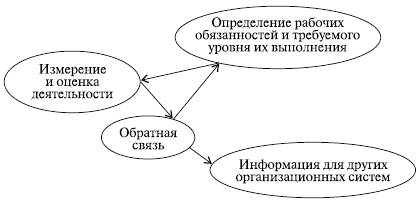 Рис. 1.1. Цикл оценки деятельности работниковПоказатели деятельности руководителей подразделений приведены в табл. 2.1.Таблица 2.1Ключевые показатели оценки деятельности руководителей подразделений Продолжение табл. 2.1.Количественные оценки по каждому из признаков определяются путем сопоставления фактически достигнутых результатов с критериями оценивания в виде полученных заданий, установленных сроков, среднего уровня достигнутых результатов. Оценщиком служит  непосредственный руководитель.Оценка всей совокупности признаков производится путем суммирования оценок признаков, умноженных на их удельную значимость по формуле:где 	i – порядковый номер признака;j – уровень проявления признака;aij – количественная мера признака у работника;xi – удельная значимость признака в общей оценке.Приложение № 6 
ОТЗЫВ*о работе обучающегося (совместной работе обучающихся) в период подготовки выпускной квалификационной работыобучающего(-их)ся** {наименование факультета} факультетанаправления подготовки «{направление подготовки}»{очной, очно-заочной, заочной} формы обучения{ФИО обучающегося}{ФИО обучающегося}Тема ВКР: «	».Актуальность темы: 	.Отношение обучающего(-их)ся** к работе: 	.Выполнение задания: 	.Соблюдение действующих ГОСТов, инструкций, методических рекомендаций: 	.Уровень знаний, умений, навыков и компетенции, характеризующий подготовленность к выполнению профессиональной деятельности: 	.Наличие элементов научных исследований: 	.Заключение о присуждении квалификации по направлению подготовки: 	.Руководитель:{ученая степень, должность} 			И.О. Фамилия«_____» __________________ 20___ г.*Подчеркивания в макете заменяются текстом. В итоге отзыв должен получиться без линий.**Если работа выполнялась несколькими обучающимися, то в отзыв добавляется соответствующее число строк для ФИО обучающихся.ОТЗЫВо работе обучающегося в период подготовки выпускной квалификационной работыобучающегося социально-правового факультетанаправления подготовки «Психология»заочной формы обученияБеспаловой Марины ЮрьевныТема ВКР: «Особенности психологического статуса беременных женщин и его влияние на семейные взаимоотношения».Актуальность темы: критическим периодом в становлении семейных отношений является период беременности. Именно в этот период актуализируются ценности, установки, ожидания относительно собственного материнства, именно в этот период наступает кризис в развитии семьи. Недостаточный уровень проработанности проблемы противоречит высокому уровню ее теоретической и практической значимости.Отношение выпускника к работе: процесс выполнения выпускной квалификационной работы отмечен скрупулезностью в работе с нормативными источниками и научными публикациями.Выполнение задания: поставленные задачи были выполнены своевременно и в полном объеме.Соблюдение действующих ГОСТов, инструкций, методических рекомендаций: работа выполнена в соответствии с требованиями, предъявляемыми к данному виду работ.Уровень знаний, умений, навыков и компетенции, характеризующий подготовленность к выполнению профессиональной деятельности: уровень знаний, умений, навыков и компетенции выпускника, характеризующий подготовленность к выполнению психологической деятельности, находится на высоком уровне.Общая и специальная подготовка дипломника: автор работы показал высокий уровень теоретической, методологической и практической подготовки.Наличие элементов научных исследований: автор работы проводит содержательный теоретический анализ основных вопросов по проблематике исследования.Заключение о присуждении квалификации по направлению подготовки: работа выполнена полностью, является законченным исследованием, тема раскрыта достаточно широко. Автор работы заслуживает присуждения квалификации «Бакалавр» по направлению подготовки 37.03.01 «Психология».Руководитель:                                               д-р биол. наук, профессор		____________	          	 А.Т. Козлов «______» __________ 2020 г.КомпетенцииКритерии оценкиКритерии оценкиКритерии оценкиКритерии оценки«Отлично»«Хорошо»«Удовлетворительно»«Неудовлетворительно»ОК-1способностью использовать основы философских знаний для формирования мировоззренческой позицииВладеет  методологической основой психологии, основами философских знаний о психологииЗнает методологические основы психологии, основы философских знаний о психологииДопускает ошибки в методологических основах психологии, основах философских знаний о психологииНе соответствует критериям оценки «Удовлетворительно»ОК-2способностью анализировать основные этапы и закономерности исторического развития общества для формирования гражданской позицииПоказал навыки анализа основных этапов и закономерностей исторического развития психологической наукиУмеет анализировать основные этапы и закономерности исторического развития психологической наукиДопускает ошибки при анализе основных этапов и закономерностей исторического развития психологической наукиНе соответствует критериям оценки «Удовлетворительно»ОК-3способностью использовать основы экономических знаний в различных сферах жизнедеятельностиПоказал навыки применения экономических знаний при характеристике объекта исследованияУмеет применять экономические знания при характеристике объекта исследованияДопускает ошибки применения  экономических знаний при характеристике объекта исследованияНе соответствует критериям оценки «Удовлетворительно»ОК-4способностью использовать основы правовых знаний в различных сферах жизнедеятельностиПоказал навыки применения правовых знаний при написании ВКРУмеет применять навыки правовых знаний при написании ВКРДопускает ошибки в процессе применения правовых знаний при написании ВКРНе соответствует критериям оценки «Удовлетворительно»ОК-5способностью к коммуникации в устной и письменной формах на русском и иностранном языках для решения задач межличностного и межкультурного взаимодействияПоказал способности к коммуникации в устной и письменной формах на русском языке при написании ВКРУмеет применять навыки коммуникации в устной и письменной формах на русском языке при написании ВКРДопускает ошибки при коммуникации в устной и письменной формах на русском языке при написании ВКР Не соответствует критериям оценки «Удовлетворительно»ОК-6способностью работать в коллективе, толерантно воспринимая социальные, этнические,конфессиональные и культурные различияПоказал навыки работы в коллективе, воспринимая социальные, этнические,конфессиональные и культурные различия при проведении психологического исследованияУмеет применять навыки работы в коллективе, воспринимая социальные, этнические,конфессиональные и культурные различия при проведении психологического исследованияДопускает нарушения работы в коллективе, воспринимая социальные, этнические,конфессиональные и культурные различия при проведении психологического исследованияНе соответствует критериям оценки «Удовлетворительно»ОК-7способностью к самоорганизации и самообразованиюПоказал навыки самоорганизации и самообразования при написании ВКРУмеет применять навыки самоорганизации и самообразования при написании ВКРДопускает нарушения самоорганизации и самообразования при написании ВКРНе соответствует критериям оценки «Удовлетворительно»ОК-8способностью использовать методы и средства физической культуры для обеспечения полноценнойсоциальной и профессиональной деятельностиПоказал знания об охране здоровья на предприятииДопущены ошибки  при анализе охраны здоровья на предприятииДопускает существенные ошибки при характеристике охраны здоровья на предприятииНе соответствует критериям оценки «Удовлетворительно»ОК-9способностью использовать приемы первой помощи, методы защиты в условиях чрезвычайных ситуацийПоказал знания о безопасных условиях труда на предприятииДопущены ошибки  при анализе безопасных условий труда на предприятииДопускает существенные ошибки при характеристике безопасных условий труда на предприятииНе соответствует критериям оценки «Удовлетворительно»ОПК-1способностью решать стандартные задачи профессиональной деятельности на основе информационной и библиографической культуры с применением информационно-коммуникационных технологий и с учетом основных требований информационной безопасностиУмеет правильно оформлять и использовать информацию и библиографию, взятую в сети Интернет Показал навыки решения стандартных задач профессиональной деятельности на основе информационной и библиографической культуры с применением информационно-коммуникационных технологий и с учетом основных требований информационной безопасностиУмеет правильно оформлять и использовать информацию и библиографию, взятую в сети ИнтернетИмеет знания о правилах оформления и использования информации и библиографии, размещенной в сети ИнтернетНе соответствует критериям оценки «Удовлетворительно»ПК-6способностью к постановке профессиональных задач в области научно-исследовательской и практической деятельностиПоказал владение основными приёмами психологической диагностики, профилактики, экспертизы, коррекции психологических свойств личности; навыками анализа своей деятельности как профессионального психолога с целью оптимизации собственной деятельности.Правильно применяет теоретические положения при решении практических вопросов и задач. Умеет сопоставлять теоретические положения с полученными практическими результатами исследования.Допускает нарушения логической последовательности в изложении программного материала, испытывает затруднения при выполнении практических задач.Не соответствует критериям оценки «Удовлетворительно»ПК-7способностью к участию в проведении психологических исследований на основе применения общепрофессиональных знаний и умений в различных научных и научно-практических областях психологииВ практической части ВКР грамотно подобраны и представлены психологические исследования.Допущены ошибки  в описании и анализе психологических исследованийДопущены ошибки  в описании и анализе психологических исследованийНе соответствует критериям оценки «Удовлетворительно»ПК-8способностью к проведению стандартного прикладного исследования в определённой области психологииВладеет навыкаминаписания программы изменений в стандартном прикладном исследовании в определенной области психологии.Знает содержание и сущность процессов реализации психологических технологий, позволяющих решать типовые задачи в различных областях практики.Знает основные методы изучения и описания закономерностей функционирования и развития психикиНе соответствует критериям оценки «Удовлетворительно»ПК-9способностью к реализации базовых процедур анализа проблем человека, социализации индивида, профессиональной и образовательной деятельности, функционированию людей с ограниченными возможностями, в том числе и при различных заболеванияхИспользует базовые процедуры анализа проблем человека, социализации индивида, профессиональной и образовательной деятельности, функционированию людей с ограниченными возможностями здоровьяПоказал способность к  частичной реализации базовых процедур анализа проблем человека, социализации индивида, профессиональной и образовательной деятельности, функционированию людей с ограниченными возможностями здоровьяИспользует знания фрагментарно, не на всех стадиях базовых процедур анализа проблем человекаНе соответствует критериям оценки «Удовлетворительно»Заведующему кафедрой 	студента(ки) 		 курса		формы обучения                 очной/заочной		 факультетанаправления подготовки«		» (Фамилия,имя отчество)Тел. 		Заведующему кафедрой 		психологии		Абдалиной Л.В.	студента(ки) 	5	 курса	очной	формы обучения                 очной/заочной	социально-правового	 факультетанаправления подготовки«	Психология	»	Беспаловой	 (Фамилия,	Марины Юрьевны	имя отчество)Тел. 	+79201234567	Выполнил(и)*:обучающийся {n} курса {форма} формы обученияИмя Отчество Фамилия(Подпись)Руководитель:{ученая степень, должность}**И.О. Фамилия(Подпись)Заведующий кафедрой:{ученая степень, должность}**И.О. Фамилия(Подпись)Выполнил:обучающийся 5 курса заочной формы обученияМарина Юрьевна Беспалова(Подпись)Руководитель:д-р биол. наук, профессорА.Т. Козлов(Подпись)Заведующий кафедрой:д-р психол. наук, профессорЛ.В. Абдалина(Подпись)Факультет ____________________________Направление подготовки ________________Кафедра ______________________________УТВЕРЖДАЮЗаведующий кафедрой ___________ _________________        (Подпись)                             (И.О.Ф.)«____» _______________ 201__ г.№ п/пЭтапы выполнения выпускной квалификационной работыСроки отчета 
о выполнении заданияОтметка 
о выполнении задания123…Назначенный срок сдачи ВКРРеальный срок сдачи ВКРФакультет Социально-правовойНаправление подготовки: ПсихологияКафедра ПсихологииУТВЕРЖДАЮЗаведующий кафедрой ___________     Л.В. Абдалина        (Подпись)                             (И.О.Ф.) «____» ______________ 2019 г.№п/пЭтапы выполнениявыпускной квалификационной работыСроки отчета о выполнении заданияОтметка о выполнении задания1.2.3.4.5.Составление плана исследованияСбор и анализ источников информации по избранной темеПодготовка и проведение эмпирического исследованияНаписание и оформление текста ВКРПодготовка к защите (подготовка доклада, раздаточного материала и т.п.)до ___.2019до ___.2019до ___.2020до ___.2020до ___.2020Назначенный срок сдачи ВКРРеальный срок сдачи ВКРДолжностиСтратегические целиКлючевые показателиПериодичность оцениванияНачальник службы персоналаПовышение ценности персонала и совершенствование корпоративного климатаКоличество проведенных семинаров, увеличение числа квалифицированных специалистов, кол-во дипломов, сертификатов1 раз в месяцДолжностиСтратегические целиКлючевые показателиПериодичность оцениванияНачальник финансово-экономического отделаУвеличение прибыли, валовой выручки, повышение рентабельностиКоличество заключенных договоров, увеличение средней стоимости договора, снижение средней себестоимости договора1 раз в месяц,(2.5)